A STUDY ON THE OCCURRENCE OF INFECTIOUS BURSAL DISEASE IN BROILER CHCIKENS OF NARSINGDI DISTRICT, BANGLADESH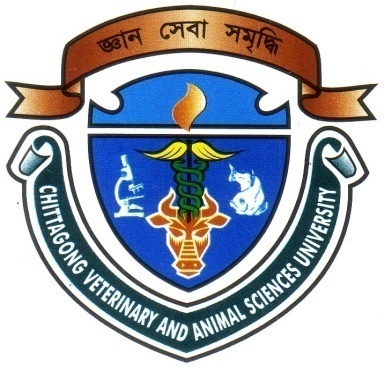 A Clinical Report Submitted byRoll No: 2007/42Reg. No: 329Internship ID: D-38Session: 2006-07Report Presented in Partial Fulfillment of the Requirement for the Degree of Doctor of Veterinary MedicineFaculty of Veterinary MedicineChittagong Veterinary and Animal Sciences UniversityKhulshi, Chittagong-4225June 2013A STUDY ON THE OCCURRENCE OF INFECTIOUS BURSAL DISEASE IN BROILER CHCIKENS OF NARSINGDI DISTRICT, BANGLADESHA Clinical Report Submitted as per approved style and contentFaculty of Veterinary MedicineChittagong Veterinary and Animal Sciences University                                           June 2013CONTENTSACKNOWLEDGEMENTThis clinical report is the part of my internship programme under Chittagong Veterinary and Animal Sciences University (CVASU), Khulshi, Chittagong.I want to take the privilege to acknowledge the Almighty ALLAH, who enables me the opportunity to accomplish the report.I would like to express my gratefulness to my supervisor, Dr. Himel Barua, Associate Professor, Department of Microbiology, Faculty of Veterinary Science, Chittagong Veterinary and Animal Sciences University,for his sympathetic supervision, inspiration, constructive criticism, valuable suggestion and providing important information throughout the course work and reach towards the preparation of the manuscript in time.The author is deeply owe, Professor Dr. Abdul Ahad, Head of The Department, Department of Microbiology, Chittagong Veterinary and Animal Sciences University, for his constant help and valuable advice during research work.The author also would like to express his thanks to DR. Abdus Sukur, General poultry practitioner for his constant help during the study.I convey thanks to those who help me in various aspects to complete this report.The AuthorJune, 2013.iABSTRACTAn investigation on the occurrence of infectious bursal disease (IBD) in broiler chickens was conducted in Narsingdi district during the period from 1st January to 31stJanuary 2013. A total of 64 dead broiler chickens were collected from different broiler farms and examined. The diagnosis of the disease was performed based on post mortem findings. IBD was diagnosed in 21.9% birds with the highest number of cases recorded in the age group of 15-28 days (54.69%). Other concurrent infections found with IBD included colibacillosis, coccidiosis and chronic respiratory disease.Keywords: Infectious bursal disease, broiler, post mortem findings, Narsingdi.ii….........................................Signature of AuthorMd. Rezwanur RakibRoll No. 2007/42Reg. No. 329Internship ID: D-38 Session: 2006-2007                                                      Date:….......................................Signature of SupervisorDr. Himel BaruaAssociate Professor                   Department of MicrobiologyChittagong Veterinary and Animal Sciences UniversityKhulshi, Chittagong – 4225Date:SI. NO.SUBJECTPAGE NO.PAGE NO.01Acknowledgementii02Abstractiiii03Introduction010104Objectives010105Review of Literature02-0502-0506Materials and Methods060607Result and Discussion07-0807-0808Conclusion Conclusion 	0909Limitation                                                                                                                      Limitation                                                                                                                      	10  10References11-1311-13